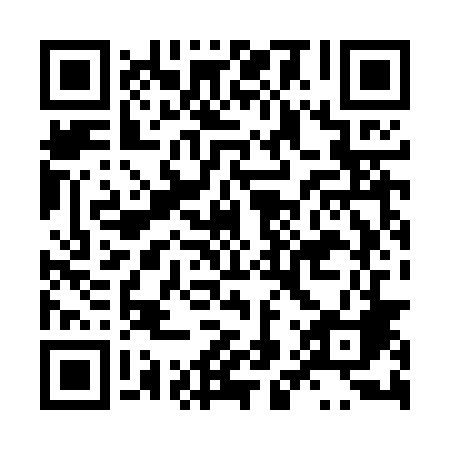 Ramadan times for Bytonia, PolandMon 11 Mar 2024 - Wed 10 Apr 2024High Latitude Method: Angle Based RulePrayer Calculation Method: Muslim World LeagueAsar Calculation Method: HanafiPrayer times provided by https://www.salahtimes.comDateDayFajrSuhurSunriseDhuhrAsrIftarMaghribIsha11Mon4:104:106:1111:573:435:435:437:3812Tue4:074:076:0911:563:455:455:457:4013Wed4:044:046:0611:563:475:475:477:4214Thu4:014:016:0311:563:485:495:497:4415Fri3:583:586:0111:563:505:515:517:4716Sat3:563:565:5811:553:525:535:537:4917Sun3:533:535:5611:553:535:555:557:5118Mon3:503:505:5311:553:555:575:577:5319Tue3:473:475:5111:543:565:595:597:5620Wed3:443:445:4811:543:586:016:017:5821Thu3:413:415:4611:544:006:036:038:0022Fri3:383:385:4311:544:016:056:058:0323Sat3:353:355:4111:534:036:076:078:0524Sun3:323:325:3811:534:046:096:098:0725Mon3:293:295:3511:534:066:116:118:1026Tue3:263:265:3311:524:076:136:138:1227Wed3:233:235:3011:524:096:156:158:1528Thu3:193:195:2811:524:106:176:178:1729Fri3:163:165:2511:514:126:196:198:2030Sat3:133:135:2311:514:136:216:218:2231Sun4:104:106:2012:515:157:237:239:251Mon4:064:066:1812:515:167:257:259:282Tue4:034:036:1512:505:177:267:269:303Wed4:004:006:1312:505:197:287:289:334Thu3:563:566:1012:505:207:307:309:365Fri3:533:536:0812:495:227:327:329:396Sat3:493:496:0512:495:237:347:349:417Sun3:463:466:0312:495:247:367:369:448Mon3:423:426:0012:495:267:387:389:479Tue3:393:395:5812:485:277:407:409:5010Wed3:353:355:5512:485:287:427:429:53